Konspekt zajęć wychowawczych                                                                          Maj 2020Temat: ,,Sposoby na relaks i wypoczynek"Uczestnicy: Wychowankowie- pacjenci  zajęć  pozalekcyjnych ZSSP nr 78 w IPCZDCele  ogólne:- niwelowanie stresu związanego z pobytem w szpitalu,-doskonalenie umiejętności pracy zdalnej,-kształtowanie postawy prozdrowotnej.Cele szczegółowe:- stymulacja umiejętności podnoszenia samooceny,- uwrażliwianie na potrzebę relaksu i odpoczynku- umiejętność dobierania odpowiednich sposobów na odpoczynek.Formy pracy: Praca zdalna :indywidualna , grupowa.Metody :Podająca- objaśnienia, polecenia.Materiały dydaktyczne: Linki z filmami tematycznymihttps://www.youtube.com/watch?v=ZESbEePErKA-  spacer po lesie  https://www.youtube.com/watch?v=19Czl58l7iU- odgłosy ptaków https://www.youtube.com/watch?v=rBlTrPp16jk&list=TLPQMDgwNTIwMjBpBPfEwEVk6A&index=9 spacer po brzegu morza BałtyckiegoPrzebieg zajęć Przywitanie się z chętnymi do współpracy wychowankami.Objaśnienie tematu zajęć oraz dlaczego warto odpoczywać? Wypoczynek : -wzmacnia odporność organizmu-stres, zmęczenie i ogólne osłabienie to droga do obniżenia odporności naszego organizmu. -poprawia  koncentrację uwagi ,odpowiednia forma relaksu stymuluje do lepszej pracy,- w chwili gdy jesteśmy wypoczęci stajemy się bardziej otwarci, radośni chętniej współpracujemy z innymi . - ma bardzo znaczący wpływ na nasze zdrowie psychiczne i fizyczne.Zaproszenie do obejrzenia filmów relaksacyjnych https://www.youtube.com/watch?v=ZESbEePErKA-  spacer po lesie https://www.youtube.com/watch?v=19Czl58l7iU- odgłosy ptaków https://www.youtube.com/watch?v=rBlTrPp16jk&list=TLPQMDgwNTIwMjBpBPfEwEVk6A&index=9 spacer po brzegu morza Bałtyckiego.Zachęcenie wychowanków do wykonania karty pracy.Podziękowanie za udział w zajęciach.                                                                           Beata Kamińska Karta pracy ,,Sposoby na relaks i wypoczynek" Odpowiedz na pytaniaDlaczego powinniśmy dbać o swój odpoczynek?Jakie znasz formy relaksu?Jak lubisz spędzać czas wolny od zajęć w szkole?Czy wypoczywasz wówczas, gdy korzystasz ze smartfona , komputera itp.?Pokoloruj mandalę.https://www.e-kolorowanki.eu/wp-content/uploads/2018/08/mandala-okragla-wartwowa.jpg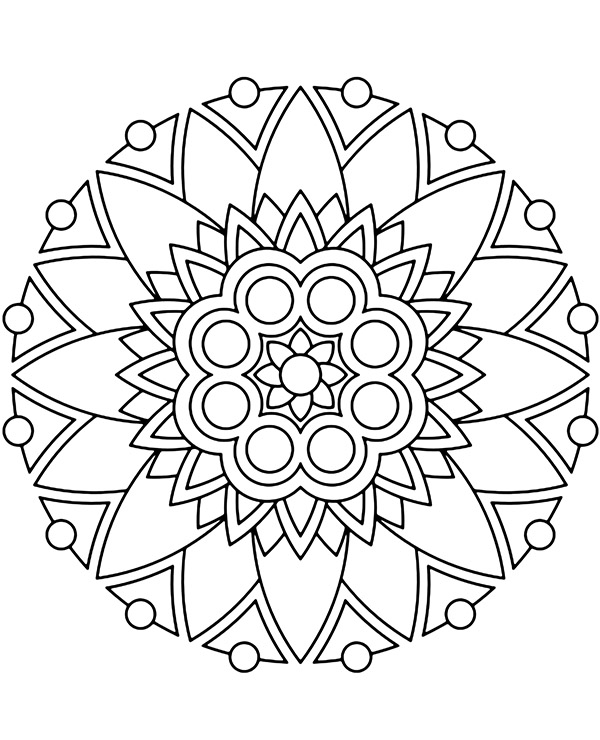 